Конвенция от 07.10.2002 года (г.Кишинев)
"Конвенция о правовой помощи и правовых отношениях по гражданским, семейным и уголовным делам"РАЗДЕЛ I. ОБЩИЕ ПОЛОЖЕНИЯЧасть IПРАВОВАЯ ЗАЩИТАСтатья 1 Предоставление правовой помощи1. Граждане каждой из Договаривающихся Сторон, а также другие лица, проживающие на ее территории, пользуются на территориях всех других Договаривающихся Сторон такой же правовой защитой их личных, имущественных и неимущественных прав, как и собственные граждане этой Договаривающейся Стороны.2. Граждане каждой из Договаривающихся Сторон, а также другие лица, проживающие на ее территории, имеют право свободно и беспрепятственно обращаться в суды, прокуратуру, органы внутренних дел, органы безопасности и иные учреждения других Договаривающихся Сторон, к компетенции которых относятся гражданские, семейные и уголовные дела (далее именуемые учреждениями юстиции), могут выступать в них, подавать ходатайства, предъявлять иски и осуществлять иные процессуальные действия на тех же условиях, что и граждане данной Договаривающейся Стороны.3. Термин "гражданские дела", употребляемый в настоящей Конвенции, включает в себя также дела, касающиеся разрешения экономических споров.4. Положения настоящей Конвенции применяются также к юридическим лицам.Статья 12. Действительность документов1. Документы, которые на территории одной из Договаривающихся Сторон выданы или засвидетельствованы компетентным учреждением либо специально на то уполномоченным лицом в пределах его компетенции и по установленной форме и скреплены гербовой печатью, принимаются на территориях всех других Договаривающихся Сторон без какого-либо специального удостоверения.2. Документы, которые на территории одной из Договаривающихся Сторон рассматриваются как официальные документы, пользуются на территориях других Договаривающихся Сторон доказательной силой официальных документов.Статья 19 Обжалование действий должностных лиц. Возмещение причиненного вреда1. Граждане и юридические лица каждой из Договаривающихся Сторон, а также иные лица, находящиеся на ее территории, вправе обжаловать действия должностных лиц учреждений юстиции других Договаривающихся Сторон, совершенные ими при исполнении положений настоящей Конвенции, в порядке, предусмотренном законодательством Договаривающейся Стороны по месту совершения таких действий, если Конвенцией не установлено иное.2. Если неправомерными действиями должностных лиц учреждений юстиции Договаривающихся Сторон, совершенными при исполнении настоящей Конвенции, лицам, указанным в пункте 1 настоящей статьи, причинен вред, то они вправе требовать его возмещения в соответствии с законодательством Договаривающейся Стороны, должностными лицами учреждений юстиции которой такой вред причинен.Граждане Азербайджанской Республики, Республики Армения, Республики Беларусь, Республики Казахстан, Кыргызской Республики, Республики Молдова, Российской Федерации, Республики Таджикистан, Туркменистан, Республики Узбекистан осуществляют банковские операции на территории Республики Казахстан по предъявлению заграничного паспорта, под которым следует понимать как внутренний паспорт, так и паспорт, удостоверяющий личность клиента за пределами территории его родного государства.**Согласно ст. 12 Конвенции о правовой помощи и правовых отношениях по гражданским, семейным и уголовным делам (Кишинев, 7 октября 2002 года), ратифицированной Законом Республики Казахстан от 10 марта 2004 года № 531-II.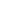 